Box S1. Search strategy used for Pubmed and EmbaseFigure S1. Search process for publications on early life antibiotic exposure and overweight/obesity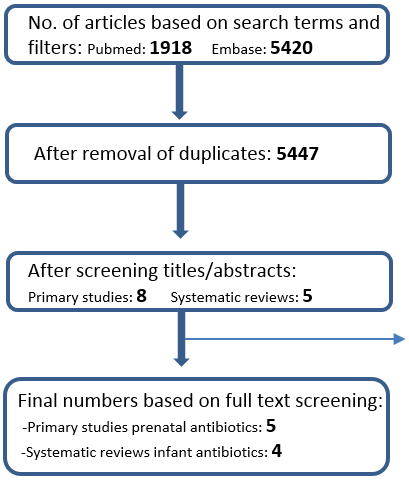 Box S2. Publications included in the systematic reviews examining infant antibiotic exposureTable S1a. Critical appraisal checklist for methodology  (Aromatis et al., 2015)24NA: not applicableTable S1b. Risk of bias in systematic reviews (ROBIS)25    Low/medium/high: low/medium/high risk of biasPubmed "Fetus"[Mesh] OR "Infant"[Mesh] OR "Child"[Mesh] OR pregnancy "[Mesh] OR " maternal-fetal exchange "[Mesh] OR " labor, obstetric mesh OR fetus*[tiab] OR foetus*[tiab] OR fetal[tiab] OR foetal[tiab] OR maternal[tiab] OR perinatal[tiab] OR prenatal[tiab] OR intrapartum[tiab]) OR early life[tiab] OR in utero[tiab] OR infant*[tiab] OR baby[tiab] OR babies[tiab] OR neonat*[tiab] OR newborn*[tiab] OR neonatal[tiab] OR postnatal[tiab] OR child[tiab] OR children[tiab]AND "Anti-Bacterial Agents"[Mesh] OR "Anti-Bacterial Agents" [Pharmacological Action] OR antibacterial*[tiab] OR anti- bacterial*[tiab] OR antibiotic*[tiab] OR antimicrobial[tiab] OR anti-microbial[tiab] OR anti-infective[tiab] OR antiinfective[tiab]AND"Overweight"[Mesh] OR "Obesity"[Mesh] OR "Weight Gain"[Mesh] OR "Body Mass Index"[Mesh] OR obese*[tiab] OR overweight*[tiab] OR obesit*[tiab] OR body mass index[tiab] OR bmi[tiab] OR weight[tiab] OR body weight change*[tiab]Filter: period 01-01-2008 to 01-12-2018Embase'fetus'/exp OR fetus OR 'pregnancy'/exp OR pregnancy:ab,ti,kw OR 'childbirth'/exp OR childbirth:ab,ti,kw OR fetal:ab,ti,kw OR foetal:ab,ti,kw OR maternal:ab,ti,kw OR pregnan*:ab,ti,kw OR intrapartum:ab,ti,kw OR delivery:ab,ti,kw OR 'in utero':ab,ti,kw OR infant*:ab,ti,kw OR babies:ab,ti,kw OR children:ab,ti,kw OR child:ab,ti,kw OR 'infant'/exp OR infant:ab,ti,kw OR baby:ab,ti,kw OR 'childhood'/exp OR 'early life':ab,ti,kw OR 'infancy'/exp OR infancy:ab,ti,kw OR neonat*:ab,ti,kw OR newborn*:ab,ti,kw OR neonatal:ab,ti,kw OR postnatal:ab,ti,kw OR perinatal:ab,ti,kw OR prenatal:ab,ti,kwAND 'antibiotic agent'/exp OR 'antibiotic agent' OR antibacterial*:ab,ti,kw OR 'anti-bacterial*:ab,ti,kw OR antibiotic*:ab,ti,kw OR antimicrobial:ab,ti,kw OR 'anti-microbial':ab,ti,kwAND'obesity'/exp OR obesity:ab,ti,kw OR obese:ab,ti,kw OR 'overweight'/exp OR overweight:ab,ti,kw OR obesit*:ab,ti,kw OR 'body weight gain' OR 'body weight change'/exp OR 'body mass index':ab,ti,kw OR bmi:ab,ti,kw OR weight:ab,ti,kw OR 'weight gain'/exp OR 'weight gain':ab,ti,kwAND [1-1-2008]/sd NOT [2-12-2018]/sd AND ([article]/lim OR [review]/lim) NOT ([animals]/lim NOT [humans]/lim)Filters: period 01-01-2018 to 01-12-2018, only articles and reviews and only humans. Publications reviewedMiller, 2018 (n=17)Partap, 2018 (n=13)Rasmussen, 2018 (n=13)Shao, 2017(n=12)Infant antibiotic exposureInfant antibiotic exposureInfant antibiotic exposureInfant antibiotic exposureInfant antibiotic exposureAjslev et al., 2011****Azad et al., 2014****Bailey et al., 2014****Gerber et al., 2016****Gürpinar et al., 1997*Kalliomaki et al., 2008*Korpela et al., 2016*Krenz-Niedbala et al., 2015*Li et al., 2017****Mbakwa et al., 2016****Murphy et al., 2013***Murphy et al., 2014***Poulsen et al., 2017 (also prenatal antibiotics)***Rogawski et al, 2015*Rogawski et al, 2017*Saari et al., 2014*Saari et al., 2015****Scott et al., 2016****Schwartz et al., 2016*Trasande et al., 2013****Ville et al., 2017**Systematic reviewMiller2018Partap2018Rasmussen 2018Shao2017Is the review question clearly and explicitly stated?YesYesYesUnclearWere the inclusion criteria appropriate for the review question?YesYesYesUnclearWas the search strategy appropriate?YesYesYesUnclearWere the sources and resources used to search for studies adequate?YesYesYesUnclearWas critical appraisal conducted by two or more reviewers independently?YesUnclearUnclearUnclearWere the methods used to combine studies appropriate?UnclearUnclearUnclearUnclearWas the likelihood of publication bias assessed?YesNAYesYesROBIS assessmentShao, 2017Rasmussen, 2018Miller, 2018Partap, 2018Domain 1: Study eligibility criterialowlowlowlowDomain 2: Identification and selection of studieslowlowlowlowDomain 3: Data collection and study appraisalmediummediumlow/ unclearmedium / unclearDomain 4: Synthesis and findingshighmediumlow / unclearlowMain issues-Combining of heterogeneous studies-No information of how NOS assessment was carried out-Unclear if two researchers conducted quality assessments-Findings of meta analyses over-emphasized-Unclear whether data extraction and quality assessments were also conducted by two reviewers. -Infections not included as necessary confounders in the NOS assessments.-Meta-analysis on heterogeneous studies, i.e. included studies did not all adjust for important confounders.-Not stringent with regard to confounding criteria in NOS assessment-Heterogeneous studies in meta-analysis, (including combining unadjusted ORs with adjusted ORs, and entering overweight and obesity from one study separately into a meta-analysis)-Unclear whether >1 reviewer extracted and compared the data-Unclear if >1 reviewer carried out data extraction and quality assessment independently-Quality assessment not carried out with validated tool, therefore unclear if appraisal method was sufficient.Overall risk of bias medium / highlow/mediumlowlow